Publicado en madrid el 11/01/2013 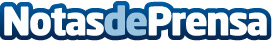 MARKARTE participa en el evento “Cierre año AEMME 2012”Markarte, agencia de marketing y comunicación, colabora con AEMME (Asociación Española Multisectorial de MicroEmpresas) desde hace más de 2 años. Esta colaboración estaba enmarcada en servicios de divulgación online para la asociación de forma directa y alguna oferta de servicios para todos sus asociados.Datos de contacto:MarkarteMarkarte, agencia de marketing y comunicación913651915Nota de prensa publicada en: https://www.notasdeprensa.es/markarte-participa-en-el-evento-cierre-ano-aemme-2012-0 Categorias: Marketing http://www.notasdeprensa.es